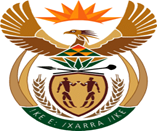 MINISTRY  JUSTICE AND CORRECTIONAL SERVICESREPUBLIC OF SOUTH AFRICANATIONAL ASSEMBLYQUESTION FOR WRITTEN REPLYPARLIAMENTARY QUESTION NO: 926DATE OF QUESTION: 17 MARCH 2023DATE OF SUBMISSION: 31 MARCH 2023Adv G Breytenbach (DA) to ask the Minister of Justice and Correctional Services:Whether there are any outstanding and/or additional documents that the United Arab Emirates has asked for with regard to the extradition of the Guptas as at 1 February 2023; if not, what is the position in this regard; if so, how has the specified request impacted either the hearing and/or the start thereof?NW1032EREPLY:The formal extradition request, together with the Arabic translation thereof, was delivered by South Africa to the authorities in the United Arab Emirates (UAE) on    25 July 2022.No additional documentation was requested by the UAE authorities relating to the extradition request as at 1 February 2023. All documentation was submitted in the initial extradition request.